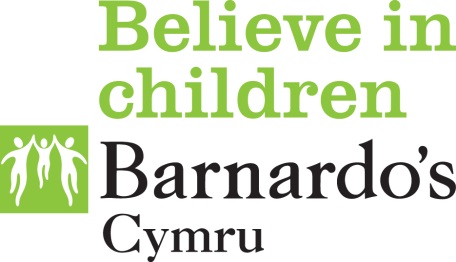 Vulnerabilities Identified: (if any of these have been ticked please detail why)Emotional neglect by parent/carer/family member:Physical abuse by parent/carer/family member:Sexual abuse: Breakdown of family relationships:Family history of domestic abuse:Family history of substance misuse:Family history of mental health difficulties:Low self-esteem:Unsuitable/inappropriate accommodation:Isolated from peers/social networks:Lack of positive relationship with a protective/nurturing adult:Moderate Risk Indicators Identified: (if any of these have been ticked please detail why)Staying out late:Multiple callers (unknown adults/older young people):Use of a mobile phone that causes concern:Expressions of despair (self-harm, overdose, eating disorder, challenging behaviour, aggression):Exclusion from school or unexplained absences from or not engaged in school/college/training/work:Sexually Transmitted Infections (STIs), pregnancy/termination of pregnancy:Drugs misuse:Alcohol misuse:Use of the internet that causes concern:Living independently and failing to respond to attempts by worker to keep in touch:Significant Risk Indicators Identified: (if any of these have been ticked please detail why)Disclosure of sexual/physical assault followed by withdrawal of allegation:Peers involved in clipping/sexual exploitation:Periods of going missing overnight or longer:Older ‘boyfriend’/ ‘girlfriend’ relationship with controlling adult:Physical abuse by controlling adult / physical injury without plausible explanation:Emotional abuse by controlling adult:Entering/leaving vehicles driven by unknown adults (not taking and driving away: car theft):Unexplained amounts of money, expensive clothing or other items:Frequenting areas known for on/off street sexual exploitation:Gang Associations (County Lines & or Criminal Exploitation, Drug Running)Additional information:      Name of worker completing assessment (by phone or email)Name and contact details of referrerChild’s NameLocal AuthorityKnown to social services sinceDate of SERAF Assessment  AgeDate of birthLegal statusSection:AgeDate of birthMigrant/Refugee/Asylum Seeker/Trafficked statusPlease specify & Complete Trafficking Risk Matrix:EthnicityGenderPhysical/learning disabilitiesIf yes see Section (x) of guidanceLanguages spokenHave child protection procedures been initiated? (If yes provide date) Yes        No  If yes when:       Involvement with the youth justice system? Yes         No   Is the child receiving support or services from any other agency? Yes        No  If other agencies are involved please list them here e.g. CAMHS, Early Help etc. Has sexual exploitation previously been identified as a specific issue for this child? Yes         No  If yes when:      Has the All Hampshire Safeguarding and Promoting the Welfare of Children who are at Risk of Abuse through Sexual Exploitation Protocol been used?Yes          No If yes when:      Vulnerabilities Please tickVulnerabilities Please tickEmotional neglect by parent/carer/family member Family history of mental health difficultiesPhysical abuse by parent/carer/family memberLow self-esteemSexual abuse Unsuitable/inappropriate accommodationBreakdown of family relationships Isolated from peers/social networksFamily history of domestic abuseLack of positive relationship with a protective/nurturing adultFamily history of substance misuseModerate risk indicators Please tick if present on date of referral or during the past 3 monthsStaying out lateMultiple callers (unknown adults/older young people) Use of a mobile phone that causes concern (Direct voice contact with people of concern)Expressions of despair (self-harm, overdose, eating disorder, challenging behaviour, aggression) Exclusion from school or unexplained absences from or not engaged in school/college/training/workSexually Transmitted Infections (STIs), pregnancy/termination of pregnancyDrugs misuseAlcohol misuseUse of the internet that causes concern (using Apps or social media platforms to contact people of concern)Living independently and failing to respond to attempts by worker to keep in touchSignificant risk indicators Please tick if present between 3 and 6 months agoPlease tick if present on date of referral or during past 3 monthsDisclosure of sexual/physical assault followed by withdrawal of allegationPeers involved in sexual exploitation/clipping (Clipping is offering to have sex/ perform sexual acts and running off with payment before undertaking the sexual act) Periods of going missing overnight or longerOlder ‘boyfriend’/ ‘girlfriend’ relationship with controlling adult Physical abuse by controlling adult / physical injury without plausible explanationEmotional abuse by controlling adult Entering/leaving vehicles driven by unknown adults(not taking and driving away: car theft)Unexplained amounts of money, expensive clothing or other items Frequenting areas known for on/off street sexual exploitation Gang Associations (County Lines and/or criminal exploitation, exploited through drug running)SERAF ScoreIn addition:Physical/Learning Disability: Score 1Age under 13 and at least 1 significant risk factor present: Score 5Do you agree with this score?  Yes NoReason/ Rationale? Risk CategoryHave you considered whether this child been trafficked?  Remember - movement for the purpose of exploitation = child trafficking, also part of a gang association   Yes No Suspected  Yes No Suspected If Yes or suspected is this internally (i.e. moved within the UK) or from abroad?  Internally Abroad  Internally Abroad If Yes or Suspected- have you completed a NRM? ( National Referral Mechanism form) https://www.gov.uk/government/publications/human-trafficking-victims-referral-and-assessment-forms Yes No Yes No